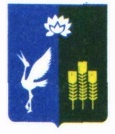     МУНИЦИПАЛЬНЫЙ КОМИТЕТ      ПРОХОРСКОГО СЕЛЬСКОГО ПОСЕЛЕНИЯ       СПАССКОГО МУНИЦИПАЛЬНОГО РАЙОНА     ПРИМОРСКОГО КРАЯ        РЕШЕНИЕ                  22 декабря 2023 года                         с. Прохоры                                               № 136О внесении изменений в решение муниципального комитета Прохорского сельского поселения от 23 декабря 2022 года № 95 «О бюджете Прохорского сельского поселения на 2023 год и плановый период 2024 и 2025 годов».На основании Бюджетного кодекса Российской Федерации, Федерального закона Российской Федерации от 6 октября 2003 года № 131-ФЗ «Об общих принципах организации местного самоуправления в Российской Федерации», Устава Прохорского сельского поселения, муниципальный комитет Прохорского сельского поселенияРЕШИЛ:Внести в решение муниципального комитета Прохорского сельского поселения от 23 декабря 2022 года № 95 «О бюджете Прохорского сельского поселения на 2023 год и плановый период 2024 и 2025 годов» следующие изменения:1.1. Пункт 1 статьи 1 изложить в следующей редакции:«1. Утвердить основные характеристики бюджета поселения на 2023 год:- общий объем доходов бюджета поселения - в сумме 16 994 182,64 руб., в том числе объем межбюджетных трансфертов, получаемых из других бюджетов бюджетной системы Российской Федерации - в сумме 7 410 861,88 руб.;- общий объем расходов бюджета поселения - в сумме 16 994 182,64 руб.;- размер дефицита бюджета поселения - в сумме 0 руб.;- размер резервного фонда поселения - в сумме 230 000 руб.».1.2 Приложение 1 изложить в редакции приложения 1 к настоящему решению;1.3. Приложение 3 изложить в редакции приложения 2 к настоящему решению;1.4. Приложение 5 изложить в редакции приложения 3 к настоящему решению1.5. Приложение 6 изложить в редакции приложения 4 к настоящему решению;1.6. Приложение 9 изложить в редакции приложения 5 к настоящему решению;Настоящее решение вступает в силу с момента его опубликования на сайте Прохорского сельского поселения, и в газете «Родное село».врио главы администрацииПрохорского сельского поселения                                                  И.А. ЕмецПриложение № 1 к Решению муниципального комитета Прохорского сельского поселения от  22.12.2023 г. № 136Приложение № 1 к Решению муниципального комитета Прохорского сельского поселения от  22.12.2023 г. № 136Приложение № 1 к Решению муниципального комитета Прохорского сельского поселения от  22.12.2023 г. № 136Приложение № 1 к Решению муниципального комитета Прохорского сельского поселения от  22.12.2023 г. № 136Приложение № 1 к Решению муниципального комитета Прохорского сельского поселения от  23.12.2022 г. № 95Приложение № 1 к Решению муниципального комитета Прохорского сельского поселения от  23.12.2022 г. № 95Приложение № 1 к Решению муниципального комитета Прохорского сельского поселения от  23.12.2022 г. № 95Приложение № 1 к Решению муниципального комитета Прохорского сельского поселения от  23.12.2022 г. № 95ИсточникиИсточникиИсточникиИсточникиИсточникивнутреннего финансирования дефицита бюджета Прохорского сельского поселения                                     на 2023 годвнутреннего финансирования дефицита бюджета Прохорского сельского поселения                                     на 2023 годвнутреннего финансирования дефицита бюджета Прохорского сельского поселения                                     на 2023 годвнутреннего финансирования дефицита бюджета Прохорского сельского поселения                                     на 2023 годвнутреннего финансирования дефицита бюджета Прохорского сельского поселения                                     на 2023 годКод бюджетной классификации Российской ФедерацииНаименование источниковНаименование источниковСумма, в руб.1223 01 05 00 00 00 0000 000Изменение остатков средств на счетах по учету средств бюджетаИзменение остатков средств на счетах по учету средств бюджета0,00 01 05 02 01 10 0000 510Увеличение прочих остатков денежных средств бюджетов сельских поселенийУвеличение прочих остатков денежных средств бюджетов сельских поселений-16 994 182,64 01 05 02 01 10 0000 610Уменьшение прочих остатков денежных средств бюджетов сельских поселенийУменьшение прочих остатков денежных средств бюджетов сельских поселений16 994 182,64Итого источников Итого источников 0,00      Приложение № 2 к Решению муниципального комитета Прохорского сельского поселения  от22.12 .2023 г. №  136                  
           Приложение № 2 к Решению муниципального комитета Прохорского сельского поселения  от22.12 .2023 г. №  136                  
           Приложение № 2 к Решению муниципального комитета Прохорского сельского поселения  от22.12 .2023 г. №  136                  
           Приложение № 2 к Решению муниципального комитета Прохорского сельского поселения  от22.12 .2023 г. №  136                  
           Приложение № 2 к Решению муниципального комитета Прохорского сельского поселения  от22.12 .2023 г. №  136                  
           Приложение № 2 к Решению муниципального комитета Прохорского сельского поселения  от22.12 .2023 г. №  136                  
           Приложение № 2 к Решению муниципального комитета Прохорского сельского поселения  от22.12 .2023 г. №  136                  
           Приложение № 2 к Решению муниципального комитета Прохорского сельского поселения  от22.12 .2023 г. №  136                  
           Приложение № 2 к Решению муниципального комитета Прохорского сельского поселения  от22.12 .2023 г. №  136                  
           Приложение № 2 к Решению муниципального комитета Прохорского сельского поселения  от22.12 .2023 г. №  136                  
           Приложение № 2 к Решению муниципального комитета Прохорского сельского поселения  от22.12 .2023 г. №  136                  
           Приложение № 2 к Решению муниципального комитета Прохорского сельского поселения  от22.12 .2023 г. №  136                  
           Приложение № 2 к Решению муниципального комитета Прохорского сельского поселения  от22.12 .2023 г. №  136                  
           Приложение № 2 к Решению муниципального комитета Прохорского сельского поселения  от22.12 .2023 г. №  136                  
           Приложение № 2 к Решению муниципального комитета Прохорского сельского поселения  от22.12 .2023 г. №  136                  
           Приложение № 2 к Решению муниципального комитета Прохорского сельского поселения  от22.12 .2023 г. №  136                  
           Приложение № 3 к Решению муниципального комитета Прохорского сельского поселения от 23.12.2022 г. № 95                                              
           Приложение № 3 к Решению муниципального комитета Прохорского сельского поселения от 23.12.2022 г. № 95                                              
           Приложение № 3 к Решению муниципального комитета Прохорского сельского поселения от 23.12.2022 г. № 95                                              
           Приложение № 3 к Решению муниципального комитета Прохорского сельского поселения от 23.12.2022 г. № 95                                              
           Приложение № 3 к Решению муниципального комитета Прохорского сельского поселения от 23.12.2022 г. № 95                                              
           Приложение № 3 к Решению муниципального комитета Прохорского сельского поселения от 23.12.2022 г. № 95                                              
           Приложение № 3 к Решению муниципального комитета Прохорского сельского поселения от 23.12.2022 г. № 95                                              
           Приложение № 3 к Решению муниципального комитета Прохорского сельского поселения от 23.12.2022 г. № 95                                              
     ОБЪЕМЫ ДОХОДОВ ОБЪЕМЫ ДОХОДОВ ОБЪЕМЫ ДОХОДОВ ОБЪЕМЫ ДОХОДОВ ОБЪЕМЫ ДОХОДОВ ОБЪЕМЫ ДОХОДОВ БЮДЖЕТА ПОСЕЛЕНИЯ В 2023 ГОДУБЮДЖЕТА ПОСЕЛЕНИЯ В 2023 ГОДУБЮДЖЕТА ПОСЕЛЕНИЯ В 2023 ГОДУБЮДЖЕТА ПОСЕЛЕНИЯ В 2023 ГОДУБЮДЖЕТА ПОСЕЛЕНИЯ В 2023 ГОДУБЮДЖЕТА ПОСЕЛЕНИЯ В 2023 ГОДУБЮДЖЕТА ПОСЕЛЕНИЯ В 2023 ГОДУБЮДЖЕТА ПОСЕЛЕНИЯ В 2023 ГОДУБЮДЖЕТА ПОСЕЛЕНИЯ В 2023 ГОДУ(рубли)(рубли)Код бюджетной классификации Российской ФедерацииНаименование налога (сбора)Наименование налога (сбора)Наименование налога (сбора)Наименование налога (сбора)Наименование налога (сбора)Наименование налога (сбора)СуммаСумма1222222331 00 00000 00 0000 000 НАЛОГОВЫЕ И НЕНАЛОГОВЫЕ ДОХОДЫНАЛОГОВЫЕ И НЕНАЛОГОВЫЕ ДОХОДЫНАЛОГОВЫЕ И НЕНАЛОГОВЫЕ ДОХОДЫНАЛОГОВЫЕ И НЕНАЛОГОВЫЕ ДОХОДЫНАЛОГОВЫЕ И НЕНАЛОГОВЫЕ ДОХОДЫНАЛОГОВЫЕ И НЕНАЛОГОВЫЕ ДОХОДЫ9 583 320,769 583 320,761 01 00000 00 0000 000НАЛОГИ НА ПРИБЫЛЬ, ДОХОДЫНАЛОГИ НА ПРИБЫЛЬ, ДОХОДЫНАЛОГИ НА ПРИБЫЛЬ, ДОХОДЫНАЛОГИ НА ПРИБЫЛЬ, ДОХОДЫНАЛОГИ НА ПРИБЫЛЬ, ДОХОДЫНАЛОГИ НА ПРИБЫЛЬ, ДОХОДЫ6 000 000,006 000 000,001 01 02000 01 0000 110Налог на доходы физических лиц Налог на доходы физических лиц Налог на доходы физических лиц Налог на доходы физических лиц Налог на доходы физических лиц Налог на доходы физических лиц 6 000 000,006 000 000,001 05 00000 00 0000 000НАЛОГИ НА СОВОКУПНЫЙ ДОХОДНАЛОГИ НА СОВОКУПНЫЙ ДОХОДНАЛОГИ НА СОВОКУПНЫЙ ДОХОДНАЛОГИ НА СОВОКУПНЫЙ ДОХОДНАЛОГИ НА СОВОКУПНЫЙ ДОХОДНАЛОГИ НА СОВОКУПНЫЙ ДОХОД16 851,0016 851,001 05 03010 01 0000 110Единый сельскохозяйственный налогЕдиный сельскохозяйственный налогЕдиный сельскохозяйственный налогЕдиный сельскохозяйственный налогЕдиный сельскохозяйственный налогЕдиный сельскохозяйственный налог16 851,0016 851,001 06 00000 00 0000 000НАЛОГИ НА ИМУЩЕСТВОНАЛОГИ НА ИМУЩЕСТВОНАЛОГИ НА ИМУЩЕСТВОНАЛОГИ НА ИМУЩЕСТВОНАЛОГИ НА ИМУЩЕСТВОНАЛОГИ НА ИМУЩЕСТВО2 650 399,002 650 399,001 06 01030 10 0000 110Налог на имущество физических лиц, взимаемый по ставкам, применяемым к объектам налогообложения, расположенным в границах сельских поселений.Налог на имущество физических лиц, взимаемый по ставкам, применяемым к объектам налогообложения, расположенным в границах сельских поселений.Налог на имущество физических лиц, взимаемый по ставкам, применяемым к объектам налогообложения, расположенным в границах сельских поселений.Налог на имущество физических лиц, взимаемый по ставкам, применяемым к объектам налогообложения, расположенным в границах сельских поселений.Налог на имущество физических лиц, взимаемый по ставкам, применяемым к объектам налогообложения, расположенным в границах сельских поселений.Налог на имущество физических лиц, взимаемый по ставкам, применяемым к объектам налогообложения, расположенным в границах сельских поселений.300 000,00300 000,001 06 06000 00 0000 110Земельный налог    в т.ч;                                                                                                                                                   Земельный налог    в т.ч;                                                                                                                                                   Земельный налог    в т.ч;                                                                                                                                                   Земельный налог    в т.ч;                                                                                                                                                   Земельный налог    в т.ч;                                                                                                                                                   Земельный налог    в т.ч;                                                                                                                                                   2 350 399,002 350 399,001 06 06033 10 0000 110Земельный налог с организаций, обладающих земельным участком, расположенным в границах сельских поселений.Земельный налог с организаций, обладающих земельным участком, расположенным в границах сельских поселений.Земельный налог с организаций, обладающих земельным участком, расположенным в границах сельских поселений.Земельный налог с организаций, обладающих земельным участком, расположенным в границах сельских поселений.Земельный налог с организаций, обладающих земельным участком, расположенным в границах сельских поселений.Земельный налог с организаций, обладающих земельным участком, расположенным в границах сельских поселений.1 829 379,241 829 379,241 06 06043 10 0000 110Земельный налог с физических лиц, обладающих земельным участком, расположенным в границах сельских поселений.Земельный налог с физических лиц, обладающих земельным участком, расположенным в границах сельских поселений.Земельный налог с физических лиц, обладающих земельным участком, расположенным в границах сельских поселений.Земельный налог с физических лиц, обладающих земельным участком, расположенным в границах сельских поселений.Земельный налог с физических лиц, обладающих земельным участком, расположенным в границах сельских поселений.Земельный налог с физических лиц, обладающих земельным участком, расположенным в границах сельских поселений.521 019,76521 019,761 08 00000 00 0000 000ГОСУДАРСТВЕННАЯ ПОШЛИНАГОСУДАРСТВЕННАЯ ПОШЛИНАГОСУДАРСТВЕННАЯ ПОШЛИНАГОСУДАРСТВЕННАЯ ПОШЛИНАГОСУДАРСТВЕННАЯ ПОШЛИНАГОСУДАРСТВЕННАЯ ПОШЛИНА3 600,003 600,001 08 04020 01 1000 110Государственная пошлина за совершение нотариальных действий должностными лицами органами местного самоуправления, уполномоченными в соответствии с законодательными актами Российской Федерации на совершение нотариальных действийГосударственная пошлина за совершение нотариальных действий должностными лицами органами местного самоуправления, уполномоченными в соответствии с законодательными актами Российской Федерации на совершение нотариальных действийГосударственная пошлина за совершение нотариальных действий должностными лицами органами местного самоуправления, уполномоченными в соответствии с законодательными актами Российской Федерации на совершение нотариальных действийГосударственная пошлина за совершение нотариальных действий должностными лицами органами местного самоуправления, уполномоченными в соответствии с законодательными актами Российской Федерации на совершение нотариальных действийГосударственная пошлина за совершение нотариальных действий должностными лицами органами местного самоуправления, уполномоченными в соответствии с законодательными актами Российской Федерации на совершение нотариальных действийГосударственная пошлина за совершение нотариальных действий должностными лицами органами местного самоуправления, уполномоченными в соответствии с законодательными актами Российской Федерации на совершение нотариальных действий3 600,003 600,001 11 00000 00 0000 000ДОХОДЫ ОТ ИСПОЛЬЗОВАНИЯ ИМУЩЕСТВА, НАХОДЯЩЕГОСЯ В ГОСУДАРСТВЕННОЙ И МУНИЦИПАЛЬНОЙ СОБСТВЕННОСТИДОХОДЫ ОТ ИСПОЛЬЗОВАНИЯ ИМУЩЕСТВА, НАХОДЯЩЕГОСЯ В ГОСУДАРСТВЕННОЙ И МУНИЦИПАЛЬНОЙ СОБСТВЕННОСТИДОХОДЫ ОТ ИСПОЛЬЗОВАНИЯ ИМУЩЕСТВА, НАХОДЯЩЕГОСЯ В ГОСУДАРСТВЕННОЙ И МУНИЦИПАЛЬНОЙ СОБСТВЕННОСТИДОХОДЫ ОТ ИСПОЛЬЗОВАНИЯ ИМУЩЕСТВА, НАХОДЯЩЕГОСЯ В ГОСУДАРСТВЕННОЙ И МУНИЦИПАЛЬНОЙ СОБСТВЕННОСТИДОХОДЫ ОТ ИСПОЛЬЗОВАНИЯ ИМУЩЕСТВА, НАХОДЯЩЕГОСЯ В ГОСУДАРСТВЕННОЙ И МУНИЦИПАЛЬНОЙ СОБСТВЕННОСТИДОХОДЫ ОТ ИСПОЛЬЗОВАНИЯ ИМУЩЕСТВА, НАХОДЯЩЕГОСЯ В ГОСУДАРСТВЕННОЙ И МУНИЦИПАЛЬНОЙ СОБСТВЕННОСТИ903 470,76903 470,761 11 05075 10 0000 120 Доходы от сдачи в аренду имущества, составляющего казну сельских поселений (за исключением земельных участков) Доходы от сдачи в аренду имущества, составляющего казну сельских поселений (за исключением земельных участков) Доходы от сдачи в аренду имущества, составляющего казну сельских поселений (за исключением земельных участков) Доходы от сдачи в аренду имущества, составляющего казну сельских поселений (за исключением земельных участков) Доходы от сдачи в аренду имущества, составляющего казну сельских поселений (за исключением земельных участков) Доходы от сдачи в аренду имущества, составляющего казну сельских поселений (за исключением земельных участков)903 470,76903 470,761 14 00000 00 0000 000ДОХОДЫ ОТ ПРОДАЖИ МАТЕРИАЛЬНЫХ И НЕМАТЕРИАЛЬНЫХ АКТИВОВДОХОДЫ ОТ ПРОДАЖИ МАТЕРИАЛЬНЫХ И НЕМАТЕРИАЛЬНЫХ АКТИВОВДОХОДЫ ОТ ПРОДАЖИ МАТЕРИАЛЬНЫХ И НЕМАТЕРИАЛЬНЫХ АКТИВОВДОХОДЫ ОТ ПРОДАЖИ МАТЕРИАЛЬНЫХ И НЕМАТЕРИАЛЬНЫХ АКТИВОВДОХОДЫ ОТ ПРОДАЖИ МАТЕРИАЛЬНЫХ И НЕМАТЕРИАЛЬНЫХ АКТИВОВДОХОДЫ ОТ ПРОДАЖИ МАТЕРИАЛЬНЫХ И НЕМАТЕРИАЛЬНЫХ АКТИВОВ0,000,001 14 06025 10 0000 430Доходы от продажи земельных участков, находящихся в собственности сельских поселений(за исключением земельных участков муниципальных бюджетных и автономных учреждений)Доходы от продажи земельных участков, находящихся в собственности сельских поселений(за исключением земельных участков муниципальных бюджетных и автономных учреждений)Доходы от продажи земельных участков, находящихся в собственности сельских поселений(за исключением земельных участков муниципальных бюджетных и автономных учреждений)Доходы от продажи земельных участков, находящихся в собственности сельских поселений(за исключением земельных участков муниципальных бюджетных и автономных учреждений)Доходы от продажи земельных участков, находящихся в собственности сельских поселений(за исключением земельных участков муниципальных бюджетных и автономных учреждений)Доходы от продажи земельных участков, находящихся в собственности сельских поселений(за исключением земельных участков муниципальных бюджетных и автономных учреждений)0,000,001 16 00000 00 0000 000ШТРАФЫ, САНКЦИИ, ВОЗМЕЩЕНИЕ УЩЕРБАШТРАФЫ, САНКЦИИ, ВОЗМЕЩЕНИЕ УЩЕРБАШТРАФЫ, САНКЦИИ, ВОЗМЕЩЕНИЕ УЩЕРБАШТРАФЫ, САНКЦИИ, ВОЗМЕЩЕНИЕ УЩЕРБАШТРАФЫ, САНКЦИИ, ВОЗМЕЩЕНИЕ УЩЕРБАШТРАФЫ, САНКЦИИ, ВОЗМЕЩЕНИЕ УЩЕРБА9 000,009 000,001 16 02020 02 0000 140Административные штрафы, установленные законами субъектов Российской Федерации об административных правонарушениях, за нарушение муниципальных правовых актовАдминистративные штрафы, установленные законами субъектов Российской Федерации об административных правонарушениях, за нарушение муниципальных правовых актовАдминистративные штрафы, установленные законами субъектов Российской Федерации об административных правонарушениях, за нарушение муниципальных правовых актовАдминистративные штрафы, установленные законами субъектов Российской Федерации об административных правонарушениях, за нарушение муниципальных правовых актовАдминистративные штрафы, установленные законами субъектов Российской Федерации об административных правонарушениях, за нарушение муниципальных правовых актовАдминистративные штрафы, установленные законами субъектов Российской Федерации об административных правонарушениях, за нарушение муниципальных правовых актов9 000,009 000,001 16 10123 01 0101 140Доходы от денежных взысканий (штрафов), поступающих в счет погашения задолженности, образовавшейся до 1 января 2020 года, подлежащая зачислению в бюджет муниципального образования по нормам, действовавшим в 2019 годуДоходы от денежных взысканий (штрафов), поступающих в счет погашения задолженности, образовавшейся до 1 января 2020 года, подлежащая зачислению в бюджет муниципального образования по нормам, действовавшим в 2019 годуДоходы от денежных взысканий (штрафов), поступающих в счет погашения задолженности, образовавшейся до 1 января 2020 года, подлежащая зачислению в бюджет муниципального образования по нормам, действовавшим в 2019 годуДоходы от денежных взысканий (штрафов), поступающих в счет погашения задолженности, образовавшейся до 1 января 2020 года, подлежащая зачислению в бюджет муниципального образования по нормам, действовавшим в 2019 годуДоходы от денежных взысканий (штрафов), поступающих в счет погашения задолженности, образовавшейся до 1 января 2020 года, подлежащая зачислению в бюджет муниципального образования по нормам, действовавшим в 2019 годуДоходы от денежных взысканий (штрафов), поступающих в счет погашения задолженности, образовавшейся до 1 января 2020 года, подлежащая зачислению в бюджет муниципального образования по нормам, действовавшим в 2019 году2 00 00000 00 0000 000БЕЗВОЗМЕЗДНЫЕ ПОСТУПЛЕНИЯБЕЗВОЗМЕЗДНЫЕ ПОСТУПЛЕНИЯБЕЗВОЗМЕЗДНЫЕ ПОСТУПЛЕНИЯБЕЗВОЗМЕЗДНЫЕ ПОСТУПЛЕНИЯБЕЗВОЗМЕЗДНЫЕ ПОСТУПЛЕНИЯБЕЗВОЗМЕЗДНЫЕ ПОСТУПЛЕНИЯ7 410 861,887 410 861,882 02 00000 00 0000 000 Безвозмездные поступления от других бюджетов бюджетной системы Российской ФедерацииБезвозмездные поступления от других бюджетов бюджетной системы Российской ФедерацииБезвозмездные поступления от других бюджетов бюджетной системы Российской ФедерацииБезвозмездные поступления от других бюджетов бюджетной системы Российской ФедерацииБезвозмездные поступления от других бюджетов бюджетной системы Российской ФедерацииБезвозмездные поступления от других бюджетов бюджетной системы Российской Федерации7 410 861,887 410 861,882 02 10000 00 0000 150Дотации бюджетам бюджетной системы Российской ФедерацииДотации бюджетам бюджетной системы Российской ФедерацииДотации бюджетам бюджетной системы Российской ФедерацииДотации бюджетам бюджетной системы Российской ФедерацииДотации бюджетам бюджетной системы Российской ФедерацииДотации бюджетам бюджетной системы Российской Федерации1 471 486,001 471 486,002 02 15001 00 0000 150Дотации на выравнивание бюджетной обеспеченности Дотации на выравнивание бюджетной обеспеченности Дотации на выравнивание бюджетной обеспеченности Дотации на выравнивание бюджетной обеспеченности Дотации на выравнивание бюджетной обеспеченности Дотации на выравнивание бюджетной обеспеченности 1 427 150,001 427 150,002 02 15001 10 0000 150Дотации бюджетам сельских поселений на выравнивание бюджетной обеспеченности из бюджета субъекта Российской ФедерацииДотации бюджетам сельских поселений на выравнивание бюджетной обеспеченности из бюджета субъекта Российской ФедерацииДотации бюджетам сельских поселений на выравнивание бюджетной обеспеченности из бюджета субъекта Российской ФедерацииДотации бюджетам сельских поселений на выравнивание бюджетной обеспеченности из бюджета субъекта Российской ФедерацииДотации бюджетам сельских поселений на выравнивание бюджетной обеспеченности из бюджета субъекта Российской ФедерацииДотации бюджетам сельских поселений на выравнивание бюджетной обеспеченности из бюджета субъекта Российской Федерации1 427 150,001 427 150,002 02 15002 10 0000 150Дотации бюджетам сельских поселений на поддержку мер по обеспечению сбалансированности бюджетовДотации бюджетам сельских поселений на поддержку мер по обеспечению сбалансированности бюджетовДотации бюджетам сельских поселений на поддержку мер по обеспечению сбалансированности бюджетовДотации бюджетам сельских поселений на поддержку мер по обеспечению сбалансированности бюджетовДотации бюджетам сельских поселений на поддержку мер по обеспечению сбалансированности бюджетовДотации бюджетам сельских поселений на поддержку мер по обеспечению сбалансированности бюджетов44 336,00044 336,000202 16001 10 0000 150Дотации бюджетам сельских поселений на выравнивание бюджетной обеспеченности из бюджетов муниципальных районовДотации бюджетам сельских поселений на выравнивание бюджетной обеспеченности из бюджетов муниципальных районовДотации бюджетам сельских поселений на выравнивание бюджетной обеспеченности из бюджетов муниципальных районовДотации бюджетам сельских поселений на выравнивание бюджетной обеспеченности из бюджетов муниципальных районовДотации бюджетам сельских поселений на выравнивание бюджетной обеспеченности из бюджетов муниципальных районовДотации бюджетам сельских поселений на выравнивание бюджетной обеспеченности из бюджетов муниципальных районов0,0000,000 2 02 20000 00 0000 150  Субсидии бюджетам бюджетной системы Российской Федерации (межбюджетные субсидии)  Субсидии бюджетам бюджетной системы Российской Федерации (межбюджетные субсидии)  Субсидии бюджетам бюджетной системы Российской Федерации (межбюджетные субсидии)  Субсидии бюджетам бюджетной системы Российской Федерации (межбюджетные субсидии)  Субсидии бюджетам бюджетной системы Российской Федерации (межбюджетные субсидии)  Субсидии бюджетам бюджетной системы Российской Федерации (межбюджетные субсидии)3 000 000,003 000 000,002 02 25467 00 0000 150Субсидии бюджетам сельских поселений на обеспечение развития и укрепления материально-технической базы домов культуры в населенных пунктах с числом жителей до 50 тысяч человекСубсидии бюджетам сельских поселений на обеспечение развития и укрепления материально-технической базы домов культуры в населенных пунктах с числом жителей до 50 тысяч человекСубсидии бюджетам сельских поселений на обеспечение развития и укрепления материально-технической базы домов культуры в населенных пунктах с числом жителей до 50 тысяч человекСубсидии бюджетам сельских поселений на обеспечение развития и укрепления материально-технической базы домов культуры в населенных пунктах с числом жителей до 50 тысяч человекСубсидии бюджетам сельских поселений на обеспечение развития и укрепления материально-технической базы домов культуры в населенных пунктах с числом жителей до 50 тысяч человекСубсидии бюджетам сельских поселений на обеспечение развития и укрепления материально-технической базы домов культуры в населенных пунктах с числом жителей до 50 тысяч человек2 02 25467 10 0000 150Субсидии бюджетам сельских поселений на обеспечение развития и укрепления материально-технической базы домов культуры в населенных пунктах с числом жителей до 50 тысяч человекСубсидии бюджетам сельских поселений на обеспечение развития и укрепления материально-технической базы домов культуры в населенных пунктах с числом жителей до 50 тысяч человекСубсидии бюджетам сельских поселений на обеспечение развития и укрепления материально-технической базы домов культуры в населенных пунктах с числом жителей до 50 тысяч человекСубсидии бюджетам сельских поселений на обеспечение развития и укрепления материально-технической базы домов культуры в населенных пунктах с числом жителей до 50 тысяч человекСубсидии бюджетам сельских поселений на обеспечение развития и укрепления материально-технической базы домов культуры в населенных пунктах с числом жителей до 50 тысяч человекСубсидии бюджетам сельских поселений на обеспечение развития и укрепления материально-технической базы домов культуры в населенных пунктах с числом жителей до 50 тысяч человек 2 02 29999 00 0000 150  Прочие субсидии  Прочие субсидии  Прочие субсидии  Прочие субсидии  Прочие субсидии  Прочие субсидии3 000 000,003 000 000,00 2 02 29999 10 0000 150  Прочие субсидии бюджетам сельских поселений  Прочие субсидии бюджетам сельских поселений  Прочие субсидии бюджетам сельских поселений  Прочие субсидии бюджетам сельских поселений  Прочие субсидии бюджетам сельских поселений  Прочие субсидии бюджетам сельских поселений3 000 000,003 000 000,002 02 30000 00 0000 150Субвенции бюджетам бюджетной системы Российской ФедерацииСубвенции бюджетам бюджетной системы Российской ФедерацииСубвенции бюджетам бюджетной системы Российской ФедерацииСубвенции бюджетам бюджетной системы Российской ФедерацииСубвенции бюджетам бюджетной системы Российской ФедерацииСубвенции бюджетам бюджетной системы Российской Федерации215 585,00215 585,002 02 35118 00 0000 150Субвенции бюджетам на осуществление первичного воинского учета органами местного самоуправления поселений, муниципальных и городских округовСубвенции бюджетам на осуществление первичного воинского учета органами местного самоуправления поселений, муниципальных и городских округовСубвенции бюджетам на осуществление первичного воинского учета органами местного самоуправления поселений, муниципальных и городских округовСубвенции бюджетам на осуществление первичного воинского учета органами местного самоуправления поселений, муниципальных и городских округовСубвенции бюджетам на осуществление первичного воинского учета органами местного самоуправления поселений, муниципальных и городских округовСубвенции бюджетам на осуществление первичного воинского учета органами местного самоуправления поселений, муниципальных и городских округов215 585,00215 585,002 02 35118 10 0000 150Субвенции бюджетам сельских поселений на осуществление первичного воинского учета органами местного самоуправления поселений, муниципальных и городских округовСубвенции бюджетам сельских поселений на осуществление первичного воинского учета органами местного самоуправления поселений, муниципальных и городских округовСубвенции бюджетам сельских поселений на осуществление первичного воинского учета органами местного самоуправления поселений, муниципальных и городских округовСубвенции бюджетам сельских поселений на осуществление первичного воинского учета органами местного самоуправления поселений, муниципальных и городских округовСубвенции бюджетам сельских поселений на осуществление первичного воинского учета органами местного самоуправления поселений, муниципальных и городских округовСубвенции бюджетам сельских поселений на осуществление первичного воинского учета органами местного самоуправления поселений, муниципальных и городских округов215 585,00215 585,002 02 40000 00 0000 150Иные межбюджетные трансфертыИные межбюджетные трансфертыИные межбюджетные трансфертыИные межбюджетные трансфертыИные межбюджетные трансфертыИные межбюджетные трансферты2 723 790,882 723 790,882 02 40014 00 0000 150Межбюджетные трансферты, передаваемые бюджетам муниципальных образований на осуществление части полномочий по решению вопросов местного значения в соответствии с заключенными соглашениямиМежбюджетные трансферты, передаваемые бюджетам муниципальных образований на осуществление части полномочий по решению вопросов местного значения в соответствии с заключенными соглашениямиМежбюджетные трансферты, передаваемые бюджетам муниципальных образований на осуществление части полномочий по решению вопросов местного значения в соответствии с заключенными соглашениямиМежбюджетные трансферты, передаваемые бюджетам муниципальных образований на осуществление части полномочий по решению вопросов местного значения в соответствии с заключенными соглашениямиМежбюджетные трансферты, передаваемые бюджетам муниципальных образований на осуществление части полномочий по решению вопросов местного значения в соответствии с заключенными соглашениямиМежбюджетные трансферты, передаваемые бюджетам муниципальных образований на осуществление части полномочий по решению вопросов местного значения в соответствии с заключенными соглашениями2 723 790,882 723 790,882 02 40014 10 0000 150Межбюджетные трансферты, передаваемые бюджетам сельских поселений из бюджетов муниципальных районов на осуществление части полномочий по решению вопросов местного значения в соответствии с заключенными соглашениямиМежбюджетные трансферты, передаваемые бюджетам сельских поселений из бюджетов муниципальных районов на осуществление части полномочий по решению вопросов местного значения в соответствии с заключенными соглашениямиМежбюджетные трансферты, передаваемые бюджетам сельских поселений из бюджетов муниципальных районов на осуществление части полномочий по решению вопросов местного значения в соответствии с заключенными соглашениямиМежбюджетные трансферты, передаваемые бюджетам сельских поселений из бюджетов муниципальных районов на осуществление части полномочий по решению вопросов местного значения в соответствии с заключенными соглашениямиМежбюджетные трансферты, передаваемые бюджетам сельских поселений из бюджетов муниципальных районов на осуществление части полномочий по решению вопросов местного значения в соответствии с заключенными соглашениямиМежбюджетные трансферты, передаваемые бюджетам сельских поселений из бюджетов муниципальных районов на осуществление части полномочий по решению вопросов местного значения в соответствии с заключенными соглашениями2 723 790,882 723 790,882 07 05000 10 0000 150Прочие безвозмездные поступления в бюджеты сельских поселенийПрочие безвозмездные поступления в бюджеты сельских поселенийПрочие безвозмездные поступления в бюджеты сельских поселенийПрочие безвозмездные поступления в бюджеты сельских поселенийПрочие безвозмездные поступления в бюджеты сельских поселенийПрочие безвозмездные поступления в бюджеты сельских поселений0,000,002 07 05030 10 0000 150Прочие безвозмездные поступления в бюджеты сельских поселенийПрочие безвозмездные поступления в бюджеты сельских поселенийПрочие безвозмездные поступления в бюджеты сельских поселенийПрочие безвозмездные поступления в бюджеты сельских поселенийПрочие безвозмездные поступления в бюджеты сельских поселенийПрочие безвозмездные поступления в бюджеты сельских поселенийВСЕГО ДОХОДОВВСЕГО ДОХОДОВВСЕГО ДОХОДОВВСЕГО ДОХОДОВВСЕГО ДОХОДОВВСЕГО ДОХОДОВ16 994 182,64016 994 182,640Приложение № 3 к Решению муниципального комитета Прохорского сельского поселения от 22.12.2023 г. № 136
 

 Приложение № 3 к Решению муниципального комитета Прохорского сельского поселения от 22.12.2023 г. № 136
 

 Приложение № 3 к Решению муниципального комитета Прохорского сельского поселения от 22.12.2023 г. № 136
 

 Приложение № 3 к Решению муниципального комитета Прохорского сельского поселения от 22.12.2023 г. № 136
 

 Приложение № 3 к Решению муниципального комитета Прохорского сельского поселения от 22.12.2023 г. № 136
 

 Приложение № 3 к Решению муниципального комитета Прохорского сельского поселения от 22.12.2023 г. № 136
 

 Приложение № 3 к Решению муниципального комитета Прохорского сельского поселения от 22.12.2023 г. № 136
 

 Приложение № 5 к решению муниципального комитета Прохорского сельского поселения от 23.12.2022 г. № 95
 

 Приложение № 5 к решению муниципального комитета Прохорского сельского поселения от 23.12.2022 г. № 95
 

 Приложение № 5 к решению муниципального комитета Прохорского сельского поселения от 23.12.2022 г. № 95
 

 Приложение № 5 к решению муниципального комитета Прохорского сельского поселения от 23.12.2022 г. № 95
 

 Приложение № 5 к решению муниципального комитета Прохорского сельского поселения от 23.12.2022 г. № 95
 

 Приложение № 5 к решению муниципального комитета Прохорского сельского поселения от 23.12.2022 г. № 95
 

 Приложение № 5 к решению муниципального комитета Прохорского сельского поселения от 23.12.2022 г. № 95
 

 РаспределениеРаспределениеРаспределениеРаспределениеРаспределениеРаспределениеРаспределениеРаспределениеРаспределение бюджетных ассигнований из  бюджета поселения на 2023 год по разделам, подразделам, целевым статьям (муниципальным программам и непрограммным направлениям деятельности ), группам (группам и подгруппам) видов расходов в соответствии с  классификацией расходов бюджетов бюджетных ассигнований из  бюджета поселения на 2023 год по разделам, подразделам, целевым статьям (муниципальным программам и непрограммным направлениям деятельности ), группам (группам и подгруппам) видов расходов в соответствии с  классификацией расходов бюджетов бюджетных ассигнований из  бюджета поселения на 2023 год по разделам, подразделам, целевым статьям (муниципальным программам и непрограммным направлениям деятельности ), группам (группам и подгруппам) видов расходов в соответствии с  классификацией расходов бюджетов бюджетных ассигнований из  бюджета поселения на 2023 год по разделам, подразделам, целевым статьям (муниципальным программам и непрограммным направлениям деятельности ), группам (группам и подгруппам) видов расходов в соответствии с  классификацией расходов бюджетов бюджетных ассигнований из  бюджета поселения на 2023 год по разделам, подразделам, целевым статьям (муниципальным программам и непрограммным направлениям деятельности ), группам (группам и подгруппам) видов расходов в соответствии с  классификацией расходов бюджетов бюджетных ассигнований из  бюджета поселения на 2023 год по разделам, подразделам, целевым статьям (муниципальным программам и непрограммным направлениям деятельности ), группам (группам и подгруппам) видов расходов в соответствии с  классификацией расходов бюджетов бюджетных ассигнований из  бюджета поселения на 2023 год по разделам, подразделам, целевым статьям (муниципальным программам и непрограммным направлениям деятельности ), группам (группам и подгруппам) видов расходов в соответствии с  классификацией расходов бюджетов бюджетных ассигнований из  бюджета поселения на 2023 год по разделам, подразделам, целевым статьям (муниципальным программам и непрограммным направлениям деятельности ), группам (группам и подгруппам) видов расходов в соответствии с  классификацией расходов бюджетов бюджетных ассигнований из  бюджета поселения на 2023 год по разделам, подразделам, целевым статьям (муниципальным программам и непрограммным направлениям деятельности ), группам (группам и подгруппам) видов расходов в соответствии с  классификацией расходов бюджетовНаименование показателяНаименование показателяРазделПодразделцелевая статьявид расходасумма  руб./сумма  руб./сумма  руб./Наименование показателяНаименование показателяРазделПодразделцелевая статьявид расходасредств всегосредств всегов том числеНаименование показателяНаименование показателяРазделПодразделцелевая статьявид расходасредств всегосредств всегоза счет местного бюджетаза счет местного бюджетаза счет средств субвенций11234566778Общегосударственные вопросыОбщегосударственные вопросы010000 0 00 000000003 304 351,203 304 351,203 304 351,203 304 351,20Функционирование высшего должностного лица субъекта Российской Федерации и муниципального образованияФункционирование высшего должностного лица субъекта Российской Федерации и муниципального образования010200 0 00 00000000764 028,33764 028,33764 028,33764 028,33Непрограммные мероприятияНепрограммные мероприятия010299 9 99 00000000764 028,33764 028,33764 028,33764 028,33Глава муниципального образованияГлава муниципального образования010299 9 99 21020000764 028,33764 028,33764 028,33764 028,33Расходы на выплаты персоналу государственных (муниципальных) органовРасходы на выплаты персоналу государственных (муниципальных) органов010299 9 99 21020120764 028,33764 028,33764 028,33764 028,33Функционирование Правительства Российской Федерации, высших исполнительных органов государственной власти субъектов Российской Федерации, местных администрацийФункционирование Правительства Российской Федерации, высших исполнительных органов государственной власти субъектов Российской Федерации, местных администраций010400 0 00 000000001 500 603,131 500 603,131 500 603,131 500 603,13Непрограммные мероприятияНепрограммные мероприятия010499 9 99 000000001 500 603,131 500 603,131 500 603,131 500 603,13Центральный аппаратЦентральный аппарат010499 9 99 210400001 500 603,131 500 603,131 500 603,131 500 603,13Расходы на выплаты персоналу государственных (муниципальных) органовРасходы на выплаты персоналу государственных (муниципальных) органов010499 9 99 210401201 490 793,871 490 793,871 490 793,871 490 793,87Иные закупки товаров, работ и услуг для обеспечения государственных (муниципальных) нуждИные закупки товаров, работ и услуг для обеспечения государственных (муниципальных) нужд010499 9 99 210402409 809,269 809,269 809,269 809,26Уплата налогов, сборов и иных платежейУплата налогов, сборов и иных платежей010499 9 99 210408500,000,000,000,00Обеспечение деятельности финансовых, налоговых и таможенных органов и органов финансового (финансово-бюджетного) надзораОбеспечение деятельности финансовых, налоговых и таможенных органов и органов финансового (финансово-бюджетного) надзора010600 0 00 00000000112 641,00112 641,00112 641,00112 641,00Непрограммные мероприятияНепрограммные мероприятия010699 9 99 00000000112 641,00112 641,00112 641,00112 641,00Межбюджетные трансферты бюджетам муниципальных районов из бюджетов поселений на осуществление части полномочий по решению вопросов местного значения в соответствии с заключенными соглашениямиМежбюджетные трансферты бюджетам муниципальных районов из бюджетов поселений на осуществление части полномочий по решению вопросов местного значения в соответствии с заключенными соглашениями010699 9 99 40020000112 641,00112 641,00112 641,00112 641,00Иные межбюджетные трансфертыИные межбюджетные трансферты010699 9 99 40020540112 641,00112 641,00112 641,00112 641,00Резервные фондыРезервные фонды011100 0 00 00000000230 000,00230 000,00230 000,00230 000,00Непрограммные мероприятияНепрограммные мероприятия011199 9 99 00000000230 000,00230 000,00230 000,00230 000,00Резервные фонды местных администрацийРезервные фонды местных администраций011199 9 99 21110000230 000,00230 000,00230 000,00230 000,00Резервные средстваРезервные средства011199 9 99 21110870230 000,00230 000,00230 000,00230 000,00Другие общегосударственные вопросыДругие общегосударственные вопросы011300 0 00 00000000 697 078,74697 078,74697 078,74697 078,74Непрограммные мероприятияНепрограммные мероприятия011399 9 99 00000000694 078,74694 078,74694 078,74694 078,74Реализация государственных функций, связанных с общегосударственным управлениемРеализация государственных функций, связанных с общегосударственным управлением011399 9 99 21130000684 078,74684 078,74684 078,74684 078,74Иные закупки товаров, работ и услуг для обеспечения государственных (муниципальных) нуждИные закупки товаров, работ и услуг для обеспечения государственных (муниципальных) нужд011399 9 99 21130240677 768,70677 768,70677 768,70677 768,70Уплата налогов, сборов и иных платежейУплата налогов, сборов и иных платежей011399 9 99 211308506 310,046 310,046 310,046 310,04Информационное освещение деятельности ОМСУ в средствах массовой информацииИнформационное освещение деятельности ОМСУ в средствах массовой информации011399 9 99 2114000010 000,0010 000,0010 000,0010 000,00Иные закупки товаров, работ и услуг для обеспечения государственных (муниципальных) нуждИные закупки товаров, работ и услуг для обеспечения государственных (муниципальных) нужд011399 9 99 2114024010 000,0010 000,0010 000,0010 000,00Муниципальная целевая программа «Противодействие коррупции в Прохорском сельском поселении на 2022-2024 г.г.» Муниципальная целевая программа «Противодействие коррупции в Прохорском сельском поселении на 2022-2024 г.г.» 011303 0 00 000000003 000,003 000,003 000,003 000,00Мероприятия по противодействию коррупции в Прохорском сельском поселенииМероприятия по противодействию коррупции в Прохорском сельском поселении011303 0 01 000000003 000,003 000,003 000,003 000,00Разработка и размещение социальной рекламы антикоррупционной направленностиРазработка и размещение социальной рекламы антикоррупционной направленности011303 0 01 400100003 000,003 000,003 000,003 000,00Иные закупки товаров, работ и услуг для обеспечения государственных (муниципальных) нуждИные закупки товаров, работ и услуг для обеспечения государственных (муниципальных) нужд011303 0 01 400102403 000,003 000,003 000,003 000,00Национальная оборонаНациональная оборона020000 0 00 00000000215 585,00215 585,00215 585,00Непрограммные мероприятияНепрограммные мероприятия020399 9 99 00000000215 585,00215 585,00215 585,00Субвенции на осуществление первичного воинского учета на территориях, где отсутствуют военные комиссариатыСубвенции на осуществление первичного воинского учета на территориях, где отсутствуют военные комиссариаты020399 9 99 51180000215 585,00215 585,00215 585,00Расходы на выплаты персоналу государственных (муниципальных) органовРасходы на выплаты персоналу государственных (муниципальных) органов020399 9 99 51180120208 024,76208 024,76208 024,76Иные закупки товаров, работ и услуг для обеспечения государственных (муниципальных) нуждИные закупки товаров, работ и услуг для обеспечения государственных (муниципальных) нужд020399 9 99 511802407 560,247 560,247 560,24Национальная безопасность и правоохранительная деятельностьНациональная безопасность и правоохранительная деятельность030000 0 00 0000000024 750,0024 750,0024 750,0024 750,00Защита населения и территории от чрезвычайных ситуаций природного и техногенного характера, пожарная безопасностьЗащита населения и территории от чрезвычайных ситуаций природного и техногенного характера, пожарная безопасность031000 0 00 0000000024 750,0024 750,0024 750,0024 750,00Непрограммные мероприятияНепрограммные мероприятия031099 9 99 000000000,000,000,000,00Мероприятия по предупреждению и ликвидации чрезвычайных ситуаций и стихийных бедствийМероприятия по предупреждению и ликвидации чрезвычайных ситуаций и стихийных бедствий031099 9 99 330900000,000,000,000,00Иные закупки товаров, работ и услуг для обеспечения государственных (муниципальных) нуждИные закупки товаров, работ и услуг для обеспечения государственных (муниципальных) нужд031099 9 99 330902400,000,000,000,00Муниципальная целевая программа «Обеспечение пожарной безопасности на территории Прохорского сельского поселения на 2022-2024 годы»Муниципальная целевая программа «Обеспечение пожарной безопасности на территории Прохорского сельского поселения на 2022-2024 годы»031002 0 00 0000000024 750,0024 750,0024 750,0024 750,00Мероприятия по «Защите жизни и здоровья населения Прохорского сельского поселения, обеспечение надлежащего состояния источников противопожарного водоснабжения»Мероприятия по «Защите жизни и здоровья населения Прохорского сельского поселения, обеспечение надлежащего состояния источников противопожарного водоснабжения»031002 0 01 0000000024 750,0024 750,0024 750,0024 750,00Проведение мероприятий по первичным мерам пожарной безопасностиПроведение мероприятий по первичным мерам пожарной безопасности031002 0 01 2001000024 750,0024 750,0024 750,0024 750,00Иные закупки товаров, работ и услуг для обеспечения государственных (муниципальных) нуждИные закупки товаров, работ и услуг для обеспечения государственных (муниципальных) нужд031002 0 01 2001024024 750,0024 750,0024 750,0024 750,00Национальная экономикаНациональная экономика040000 0 00 000000002 711 444,072 711 444,072 711 444,072 711 444,07Дорожное хозяйство(дорожные фонды)Дорожное хозяйство(дорожные фонды)040900 0 00 000000002 711 444,072 711 444,072 711 444,072 711 444,07Непрограммные мероприятияНепрограммные мероприятия040999 9 99 000000002 711 444,072 711 444,072 711 444,072 711 444,07Межбюджетные трансферты бюджетам поселений из бюджета муниципального района на осуществление части полномочий по решению вопросов местного значения в соответствии с заключенными соглашениямиМежбюджетные трансферты бюджетам поселений из бюджета муниципального района на осуществление части полномочий по решению вопросов местного значения в соответствии с заключенными соглашениями040999 9 99 400300002 711 444,072 711 444,072 711 444,072 711 444,07Иные закупки товаров, работ и услуг для обеспечения государственных (муниципальных) нуждИные закупки товаров, работ и услуг для обеспечения государственных (муниципальных) нужд040999 9 99 400302402 711 444,072 711 444,072 711 444,072 711 444,07Жилищно-коммунальное хозяйствоЖилищно-коммунальное хозяйство050000 0 00 000000004 080 639,024 080 639,021 080 639,021 080 639,023 000 000,00БлагоустройствоБлагоустройство050300 0 00 000000004 080 639,024 080 639,021 080 639,021 080 639,023 000 000,00Непрограммные мероприятияНепрограммные мероприятия050399 9 99 000000001 050 335,981 050 335,981 050 335,981 050 335,98Межбюджетные трансферты бюджетам поселений из бюджета муниципального района на осуществление части полномочий по решению вопросов местного значения в соответствии с заключенными соглашениямиМежбюджетные трансферты бюджетам поселений из бюджета муниципального района на осуществление части полномочий по решению вопросов местного значения в соответствии с заключенными соглашениями050399 9 99 4003000012 346,8112 346,8112 346,8112 346,81Иные закупки товаров, работ и услуг для обеспечения государственных (муниципальных) нуждИные закупки товаров, работ и услуг для обеспечения государственных (муниципальных) нужд050399 9 99 4003024012 346,8112 346,8112 346,8112 346,81Мероприятия по благоустройству территорийМероприятия по благоустройству территорий050399 9 99 600400001 037 989,171 037 989,171 037 989,171 037 989,17Иные закупки товаров, работ и услуг для обеспечения государственных (муниципальных) нуждИные закупки товаров, работ и услуг для обеспечения государственных (муниципальных) нужд050399 9 99 600402401 037 989,171 037 989,171 037 989,171 037 989,17Муниципальная программа «Формирование современной городской среды Прохорского сельского поселения на 2020-2027 годы»Муниципальная программа «Формирование современной городской среды Прохорского сельского поселения на 2020-2027 годы»050310 0 00 000000003 030 303,043 030 303,0430 303,0430 303,043 000 000,00Подпрограмма №2 «Благоустройство территории Прохорского сельского поселения на 2020-2027 годы»Подпрограмма №2 «Благоустройство территории Прохорского сельского поселения на 2020-2027 годы»050310 1 00 000000003 030 303,043 030 303,0430 303,0430 303,043 000 000,00Благоустройство территорий, детских и спортивных площадок за счет средств субсидий из краевого бюджета Благоустройство территорий, детских и спортивных площадок за счет средств субсидий из краевого бюджета 050310 1 01 926100003 000 000,003 000 000,003 000 000,00Иные закупки товаров, работ и услуг для обеспечения государственных (муниципальных) нуждИные закупки товаров, работ и услуг для обеспечения государственных (муниципальных) нужд050310 1 01 926102403 000 000,003 000 000,003 000 000,00Благоустройство территорий, детских и спортивных площадок за счет средств местного бюджета Благоустройство территорий, детских и спортивных площадок за счет средств местного бюджета 050310 1 01 6004000030 303,0430 303,0430 303,0430 303,04Иные закупки товаров, работ и услуг для обеспечения государственных (муниципальных) нуждИные закупки товаров, работ и услуг для обеспечения государственных (муниципальных) нужд050310 1 01 6004024030 303,0430 303,0430 303,0430 303,04Культура,  кинематография Культура,  кинематография 080000 0 00 000000006 657 413,356 657 413,356 657 413,356 657 413,350,00Культура Культура 080100 0 00 000000006 657 413,356 657 413,356 657 413,356 657 413,350,00Непрограммные мероприятияНепрограммные мероприятия080199 9 99 000000006 657 413,356 657 413,356 657 413,356 657 413,35Расходы на обеспечение деятельности подведомственных учрежденийРасходы на обеспечение деятельности подведомственных учреждений080199 9 99 144000006 657 413,356 657 413,356 657 413,356 657 413,35Расходы на выплату персоналу казенных учрежденийРасходы на выплату персоналу казенных учреждений080199 9 99 144001103 044 224,383 044 224,383 044 224,383 044 224,38Иные закупки товаров, работ и услуг для обеспечения государственных (муниципальных) нуждИные закупки товаров, работ и услуг для обеспечения государственных (муниципальных) нужд080199 9 99 144002403 511 348,973 511 348,973 511 348,973 511 348,97Уплата налогов, сборов и иных платежейУплата налогов, сборов и иных платежей080199 9 99 14400850101 840,00101 840,00101 840,00101 840,00Всего расходовВсего расходов16 994 182,6416 994 182,6413 778 597,6413 778 597,643 215 585,00Приложение № 4 к Решению муниципального комитета Прохорского сельского поселения от 22.12.2023 г. № 136

 Приложение № 4 к Решению муниципального комитета Прохорского сельского поселения от 22.12.2023 г. № 136

 Приложение № 4 к Решению муниципального комитета Прохорского сельского поселения от 22.12.2023 г. № 136

 Приложение № 4 к Решению муниципального комитета Прохорского сельского поселения от 22.12.2023 г. № 136

 Приложение № 4 к Решению муниципального комитета Прохорского сельского поселения от 22.12.2023 г. № 136

 Приложение № 6 к решению муниципального комитета Прохорского сельского поселения от 23.12.2022 г. № 95
 

 Приложение № 6 к решению муниципального комитета Прохорского сельского поселения от 23.12.2022 г. № 95
 

 Приложение № 6 к решению муниципального комитета Прохорского сельского поселения от 23.12.2022 г. № 95
 

 Приложение № 6 к решению муниципального комитета Прохорского сельского поселения от 23.12.2022 г. № 95
 

 Приложение № 6 к решению муниципального комитета Прохорского сельского поселения от 23.12.2022 г. № 95
 

 РаспределениеРаспределениеРаспределениеРаспределениеРаспределениеРаспределениеРаспределениеРаспределениеРаспределение бюджетных ассигнований из бюджета поселения на 2023 год в ведомственной структуре   расходов  бюджета поселения        бюджетных ассигнований из бюджета поселения на 2023 год в ведомственной структуре   расходов  бюджета поселения        бюджетных ассигнований из бюджета поселения на 2023 год в ведомственной структуре   расходов  бюджета поселения        бюджетных ассигнований из бюджета поселения на 2023 год в ведомственной структуре   расходов  бюджета поселения        бюджетных ассигнований из бюджета поселения на 2023 год в ведомственной структуре   расходов  бюджета поселения        бюджетных ассигнований из бюджета поселения на 2023 год в ведомственной структуре   расходов  бюджета поселения        бюджетных ассигнований из бюджета поселения на 2023 год в ведомственной структуре   расходов  бюджета поселения        бюджетных ассигнований из бюджета поселения на 2023 год в ведомственной структуре   расходов  бюджета поселения        бюджетных ассигнований из бюджета поселения на 2023 год в ведомственной структуре   расходов  бюджета поселения       Наименование показателяГлавный распорядитель, распорядитель средствРазделПодразделцелевая статьявид расходасумма  руб./сумма  руб./сумма  руб./Наименование показателяГлавный распорядитель, распорядитель средствРазделПодразделцелевая статьявид расходасредств всегов том числев том числеНаименование показателяГлавный распорядитель, распорядитель средствРазделПодразделцелевая статьявид расходасредств всегоза счет местного бюджетаза счет средств субвенций12345678Общегосударственные вопросы976010000 0 00 000000003 304 351,203 304 351,20Функционирование высшего должностного лица субъекта Российской Федерации и муниципального образования976010200 0 00 00000000764 028,33764 028,33Непрограммные мероприятия976010299 9 99 00000000764 028,33764 028,33Глава муниципального образования976010299 9 99 21020000764 028,33764 028,33Расходы на выплаты персоналу государственных (муниципальных) органов976010299 9 99 21020120764 028,33764 028,33Функционирование Правительства Российской Федерации, высших исполнительных органов государственной власти субъектов Российской Федерации, местных администраций976010400 0 00 000000001 500 603,131 500 603,13Непрограммные мероприятия976010499 9 99 000000001 500 603,131 500 603,13Центральный аппарат976010499 9 99 210400001 500 603,131 500 603,13Расходы на выплаты персоналу государственных (муниципальных) органов976010499 9 99 210401201 490 793,871 490 793,87Иные закупки товаров, работ и услуг для обеспечения государственных (муниципальных) нужд976010499 9 99 210402409 809,269 809,26Уплата налогов, сборов и иных платежей976010499 9 99 210408500,000,00Обеспечение деятельности финансовых, налоговых и таможенных органов и органов финансового (финансово-бюджетного) надзора976010600 0 00 00000000112 641,00112 641,00Непрограммные мероприятия976010699 9 99 00000000112 641,00112 641,00Межбюджетные трансферты бюджетам муниципальных районов из бюджетов поселений на осуществление части полномочий по решению вопросов местного значения в соответствии с заключенными соглашениями976010699 9 99 40020000112 641,00112 641,00Иные межбюджетные трансферты976010699 9 99 40020540112 641,00112 641,00Резервные фонды976011100 0 00 00000000230 000,00230 000,00Непрограммные мероприятия976011199 9 99 00000000230 000,00230 000,00Резервные фонды местных администраций976011199 9 99 21110000230 000,00230 000,00Резервные средства976011199 9 99 21110870230 000,00230 000,00Другие общегосударственные вопросы976011300 0 00 00000000 697 078,74697 078,74Непрограммные мероприятия976011399 9 99 00000000694 078,74694 078,74Реализация государственных функций, связанных с общегосударственным управлением976011399 9 99 21130000684 078,74684 078,74Иные закупки товаров, работ и услуг для обеспечения государственных (муниципальных) нужд976011399 9 99 21130240677 768,70677 768,70Уплата налогов, сборов и иных платежей976011399 9 99 211308506 310,046 310,04Информационное освещение деятельности ОМСУ в средствах массовой информации976011399 9 99 2114000010 000,0010 000,00Иные закупки товаров, работ и услуг для обеспечения государственных (муниципальных) нужд976011399 9 99 2114024010 000,0010 000,00Муниципальная целевая программа «Противодействие коррупции в Прохорском сельском поселении на 2022-2024 г.г.» 976011303 0 00 000000003 000,003 000,00Мероприятия по противодействию коррупции в Прохорском сельском поселении976011303 0 01 000000003 000,003 000,00Разработка и размещение социальной рекламы антикоррупционной направленности976011303 0 01 400100003 000,003 000,00Иные закупки товаров, работ и услуг для обеспечения государственных (муниципальных) нужд976011303 0 01 400102403 000,003 000,00Национальная оборона976020000 0 00 00000000215 585,00215 585,00Непрограммные мероприятия976020399 9 99 00000000215 585,00215 585,00Субвенции на осуществление первичного воинского учета на территориях, где отсутствуют военные комиссариаты976020399 9 99 51180000215 585,00215 585,00Расходы на выплаты персоналу государственных (муниципальных) органов976020399 9 99 51180120208 024,76208 024,76Иные закупки товаров, работ и услуг для обеспечения государственных (муниципальных) нужд976020399 9 99 511802407 560,247 560,24Национальная безопасность и правоохранительная деятельность976030000 0 00 0000000024 750,0024 750,00Защита населения и территории от чрезвычайных ситуаций природного и техногенного характера, пожарная безопасность976031000 0 00 0000000024 750,0024 750,00Непрограммные мероприятия976031099 9 99 000000000,000,00Мероприятия по предупреждению и ликвидации чрезвычайных ситуаций и стихийных бедствий976031099 9 99 330900000,000,00Иные закупки товаров, работ и услуг для обеспечения государственных (муниципальных) нужд976031099 9 99 330902400,000,00Муниципальная целевая программа «Обеспечение пожарной безопасности на территории Прохорского сельского поселения на 2022-2024 годы»976031002 0 00 0000000024 750,0024 750,00Мероприятия по «Защите жизни и здоровья населения Прохорского сельского поселения, обеспечение надлежащего состояния источников противопожарного водоснабжения»976031002 0 01 0000000024 750,0024 750,00Проведение мероприятий по первичным мерам пожарной безопасности976031002 0 01 2001000024 750,0024 750,00Иные закупки товаров, работ и услуг для обеспечения государственных (муниципальных) нужд976031002 0 01 2001024024 750,0024 750,00Национальная экономика976040000 0 00 000000002 711 444,072 711 444,07Дорожное хозяйство(дорожные фонды)976040900 0 00 000000002 711 444,072 711 444,07Непрограммные мероприятия976040999 9 99 000000002 711 444,072 711 444,07Межбюджетные трансферты бюджетам поселений из бюджета муниципального района на осуществление части полномочий по решению вопросов местного значения в соответствии с заключенными соглашениями976040999 9 99 400300002 711 444,072 711 444,07Иные закупки товаров, работ и услуг для обеспечения государственных (муниципальных) нужд976040999 9 99 400302402 711 444,072 711 444,07Жилищно-коммунальное хозяйство976050000 0 00 000000004 080 639,021 080 639,023 000 000,00Благоустройство976050300 0 00 000000004 080 639,021 080 639,023 000 000,00Непрограммные мероприятия976050399 9 99 000000001 050 335,981 050 335,98Межбюджетные трансферты бюджетам поселений из бюджета муниципального района на осуществление части полномочий по решению вопросов местного значения в соответствии с заключенными соглашениями976050399 9 99 4003000012 346,8112 346,81Иные закупки товаров, работ и услуг для обеспечения государственных (муниципальных) нужд976050399 9 99 4003024012 346,8112 346,81Мероприятия по благоустройству территорий976050399 9 99 600400001 037 989,171 037 989,17Иные закупки товаров, работ и услуг для обеспечения государственных (муниципальных) нужд976050399 9 99 600402401 037 989,171 037 989,17Муниципальная программа «Формирование современной городской среды Прохорского сельского поселения на 2020-2027 годы»976050310 0 00 000000003 030 303,0430 303,043 000 000,00Подпрограмма №2 «Благоустройство территории Прохорского сельского поселения на 2020-2027 годы»976050310 1 00 000000003 030 303,0430 303,043 000 000,00Благоустройство территорий, детских и спортивных площадок за счет средств субсидий из краевого бюджета 976050310 1 01 926100003 000 000,003 000 000,00Иные закупки товаров, работ и услуг для обеспечения государственных (муниципальных) нужд976050310 1 01 926102403 000 000,003 000 000,00Благоустройство территорий, детских и спортивных площадок за счет средств местного бюджета 976050310 1 01 6004000030 303,0430 303,04Иные закупки товаров, работ и услуг для обеспечения государственных (муниципальных) нужд976050310 1 01 6004024030 303,0430 303,04Культура,  кинематография 976080000 0 00 000000006 657 413,356 657 413,350,00Культура 976080100 0 00 000000006 657 413,356 657 413,35Непрограммные мероприятия976080199 9 99 000000006 657 413,356 657 413,35Расходы на обеспечение деятельности подведомственных учреждений976080199 9 99 144000006 657 413,356 657 413,35Расходы на выплаты персоналу казенных учреждений976080199 9 99 144001103 044 224,383 044 224,38Иные закупки товаров, работ и услуг для обеспечения государственных (муниципальных) нужд976080199 9 99 144002403 511 348,973 511 348,97Уплата налогов, сборов и иных платежей976080199 9 99 14400850101 840,00101 840,00Всего расходов16 994 182,6413 778 597,643 215 585,00Приложение № 5 к Решению муниципального комитета Прохорского сельского поселения от 22.12.2023 г. № 136Приложение № 5 к Решению муниципального комитета Прохорского сельского поселения от 22.12.2023 г. № 136Приложение № 5 к Решению муниципального комитета Прохорского сельского поселения от 22.12.2023 г. № 136   Приложение №9 к решению муниципального комитета Прохорского сельского поселения от 23.12.2022 г. № 95   Приложение №9 к решению муниципального комитета Прохорского сельского поселения от 23.12.2022 г. № 95   Приложение №9 к решению муниципального комитета Прохорского сельского поселения от 23.12.2022 г. № 95Расходы  бюджета поселения по финансовому обеспечениюРасходы  бюджета поселения по финансовому обеспечениюРасходы  бюджета поселения по финансовому обеспечениюРасходы  бюджета поселения по финансовому обеспечениюРасходы  бюджета поселения по финансовому обеспечениюмуниципальных программ на 2023 годмуниципальных программ на 2023 годмуниципальных программ на 2023 годмуниципальных программ на 2023 годмуниципальных программ на 2023 годНаименование показателяГлавный распорядитель, распорядитель средствцелевая статьяСумма на 2023 год  руб.Наименование показателяГлавный распорядитель, распорядитель средствцелевая статьяСумма на 2023 год  руб.Наименование показателяГлавный распорядитель, распорядитель средствцелевая статьяСумма на 2023 год  руб.1234 Администрация Прохорского сельского поселения9763 058 053,04Муниципальная целевая программа "Обеспечение пожарной безопасности на территории Прохорского сельского поселения на 2022-2024 годы"97602 0 00 0000024 750,00Основное мероприятие. Защита жизни и здоровья населения Прохорского сельского поселения, обеспечение надлежащего состояния источников противопожарного водоснобжения"97602 0 01 0000024 750,00Проведение мероприятий по первичным мерампожарной безопасности97602 0 01 2001024 750,00Муниципальная программа "Противодействие коррупции в Прохорском сельском поселении Спасского муниципального района Приморского края на 2022-2024 годы".97603 0 00 000003 000,00Мероприятия по противодействию коррупции в Прохорском сельском поселении97603 0 01 000003 000,00Разработка и размещение социальной рекламы антикоррупционной направленности97603 0 01 400203 000,00Муниципальная программа «Формирование современной городской среды  Прохорского  сельского поселения на 2020-2027 годы»97610 0 00 000003 030 303,04Подпрограмма №2 «Благоустройство территории Прохорского сельского поселения на 2020-2027 годы»97610 1 00 000003 030 303,04Основное мероприятие Благоустройство территорий Прохорского сельского поселения97610 1 01 000003 030 303,04Благоустройство территорий, детских и спортивных площадок за счет средств субсидий из краевого бюджета 97610 1 01 926103 000 000,00Благоустройство территорий, детских и спортивных площадок за счет средств местного бюджета 97610 1 01 6004030 303,04